Документ приводится в следующих редакциях:Распоряжение Главы Республики Карелия от 14 марта 2020 года № 145-рРаспоряжение Главы Республики Карелия от 16 марта 2020 года № 151-рРаспоряжение Главы Республики Карелия от 17 марта 2020 года № 156-рРаспоряжение Главы Республики Карелия от 19 марта 2020 года № 165-рРаспоряжение Главы Республики Карелия от 25 марта 2020 года № 179-рРаспоряжение Главы Республики Карелия от 27 марта 2020 года № 182-рРаспоряжение Главы Республики Карелия от 27 марта 2020 года № 184-рРаспоряжение Главы Республики Карелия от 28 марта 2020 года № 186-рРаспоряжение Главы Республики Карелия от 30 марта 2020 года № 189-рРаспоряжение Главы Республики Карелия от 31 марта 2020 года № 190-рРаспоряжение Главы Республики Карелия от 31 марта 2020 года № 192-рРаспоряжение Главы Республики Карелия от 1 апреля 2020 года № 194-рРаспоряжение Главы Республики Карелия от 3 апреля 2020 года № 200-рРаспоряжение Главы Республики Карелия от 7 апреля 2020 года № 206-рРаспоряжение Главы Республики Карелия от 10 апреля 2020 года № 210-рРаспоряжение Главы Республики Карелия от 14 апреля 2020 года № 215-р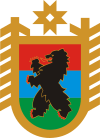 Глава Республики КарелияРаспоряжениеот 12 марта 2020 года № 127-рВ связи с угрозой распространения на территории Республики Карелия новой коронавирусной инфекции (COVID-19), в соответствии с Федеральным законом от 21 декабря 1994 года № 68-ФЗ «О защите населения и территорий от чрезвычайных ситуаций природного и техногенного характера», Федеральным законом от 30 марта 1999 года № 52-ФЗ «О санитарно-эпидемиологическом благополучии населения», постановлениями Главного государственного санитарного врача Российской Федерации от 18 марта 2020 года № 7 «Об обеспечении режима изоляции в целях предотвращения распространения COVID-2019», от 30 марта 2020 года № 9 «О дополнительных мерах по недопущению распространения COVID-2019» и на основании статьи 2 Закона Республики Карелия от 26 декабря 2005 года № 938-ЗРК «О некоторых вопросах защиты населения и территорий от чрезвычайных ситуаций природного и техногенного характера в Республике Карелия»:1. Ввести с 12 марта 2020 года на территории Республики Карелия режим повышенной готовности для органов управления и сил территориальной подсистемы единой государственной системы предупреждения и ликвидации чрезвычайных ситуаций Республики Карелия. 2. В состав сил и средств, привлекаемых к проведению мероприятий по предупреждению чрезвычайной ситуации, входят силы и средства постоянной готовности, предназначенные для оперативного реагирования на чрезвычайные ситуации и проведения работ по их ликвидации. 3. Определить заместителя Премьер-министра Правительства Республики Карелия по вопросам здравоохранения и социальной защиты И.Ю. Корсакова ответственным за осуществление мероприятий по предупреждению чрезвычайной ситуации. 4. Заместителю Премьер-министра Правительства Республики Карелия по вопросам здравоохранения и социальной защиты И.Ю. Корсакову поручить: 1) создать оперативный штаб по предупреждению завоза и распространения новой коронавирусной инфекции (COVID-19) в Республике Карелия; 2) еженедельно (понедельник до 12:00 час.) представлять в Правительство Республики Карелия доклад о ситуации с предупреждением завоза и распространения в Республике Карелия новой коронавирусной инфекции (COVID-19). 5. Оперативному штабу по предупреждению завоза и распространения новой коронавирусной инфекции (COVID-19) в Республике Карелия: разработать перечень предупредительных мер по обеспечению защиты населения от чрезвычайной ситуации; в случае возникновения угрозы причинения или причинения вреда жизни и (или) здоровью граждан принимать решения о необходимости приостановления деятельности отдельных объектов и закрытию проезда по автомобильным дорогам регионального или межмуниципального значения. 6. Министерству здравоохранения Республики Карелия: 1) обеспечить возможность оформления листков нетрудоспособности без посещения медицинских организаций Республики Карелия для лиц, указанных в пункте 8 настоящего распоряжения; 2) организовать работу медицинских организаций Республики Карелия с приоритетом оказания медицинской помощи на дому лихорадящим больным с респираторными симптомами, посещавшим территории, где зарегистрированы случаи новой коронавирусной инфекции (COVID-19), и пациентам старше 60 лет; 3) обеспечить усиление выездной амбулаторной службы медицинскими организациями Республики Карелия; 4) определить и обеспечить готовность медицинских организаций Республики Карелия, осуществляющих медицинскую помощь стационарно и амбулаторно, оказывающих скорую медицинскую помощь, к приему и оперативному оказанию медицинской помощи больным с респираторными симптомами. Организовать отбор биологического материала для исследования на новую коронавирусную инфекцию (COVID-19); 5) активизировать оказание населению медицинской помощи на дому, в том числе в отдаленных населенных пунктах Республики Карелия. 7. Комиссии Республики Карелия по предупреждению и ликвидации чрезвычайных ситуаций и обеспечению пожарной безопасности обеспечить координацию действий органов управления, сил и средств органов исполнительной власти Республики Карелия, органов местного самоуправления муниципальных образований в Республике Карелия и организаций, в полномочия которых входит решение вопросов в области защиты населения и территорий от чрезвычайных ситуаций. 7.1. Рекомендовать лицам, находящимся на территории Республики Карелия, воздержаться от поездок за пределы территории Республики Карелия, в том числе в другие субъекты Российской Федерации с неблагополучной ситуацией по распространению новой коронавирусной инфекции (COVID-19);7.2. Гражданам при появлении первых респираторных симптомов у себя или совместно проживающих членов семьи незамедлительно сообщать об этом по телефону в медицинскую организацию по месту жительства (пребывания) и обеспечить самоизоляцию на дому в течение 14 дней со дня появления респираторных симптомов.Медицинским организациям Республики Карелия обеспечить оказание гражданам, указанным в абзаце первом настоящего пункта, медицинской помощи на дому и оформление листков нетрудоспособности в соответствии с законодательством.7.3. Лицам, прибывающим на территорию Республики Карелия из г. Москвы, Московской области, г. Санкт-Петербурга, Ленинградской области, Мурманской области:незамедлительно сообщать о своем прибытии, месте, датах пребывания в г. Москве, Московской области, г. Санкт-Петербурге, Ленинградской области, Мурманской области, свою контактную информацию, включая сведения о месте регистрации и месте жительства (пребывания) на территории Республики Карелия, на горячую линию Министерства здравоохранения Республики Карелия по номеру телефона 8-800-201-06-57;обеспечить самоизоляцию (за исключением лиц, прибывших в служебную командировку) по месту жительства (пребывания) на срок 14 дней со дня прибытия в место назначения на территории Республики Карелия. 8. Рекомендовать лицам, прибывшим из Китайской Народной Республики, Республики Корея, Итальянской Республики, Исламской Республики Иран, Французской Республики, Федеративной Республики Германия, Королевства Испания, а также других государств с неблагополучной ситуацией по распространению новой коронавирусной инфекции (COVID-19): 1) после приезда в Республику Карелия в течение суток сообщать о своем прибытии на горячую линию Министерства здравоохранения Республики Карелия по номеру телефона 8-800-201-06-57 с указанием места и дат пребывания за пределами Российской Федерации; 2) при появлении первых респираторных симптомов незамедлительно обращаться за медицинской помощью на дому без посещения медицинских организаций; 3) обеспечить самоизоляцию в течение 14 дней на дому со дня возвращения в Российскую Федерацию. 8.1. Рекомендовать воздержаться от посещения общественных мест, обеспечить режим самоизоляции (в первую очередь лицам с хроническими заболеваниями, лицам старше 60 лет), кроме случаев выполнения трудовой функции и посещения общественных мест с целью решения вопросов жизнеобеспечения. 8.2. Запретить гражданам посещение объектов, деятельность которых подлежит приостановлению, а также посещение объектов (территорий) религиозных организаций, за исключением их посещения служителями и персоналом. 8.3. Органам исполнительной власти Республики Карелия, органам местного самоуправления в Республике Карелия, организациям и индивидуальным предпринимателям, иным лицам, деятельность которых связана с совместным пребыванием граждан, обеспечить соблюдение гражданами (в том числе работниками) социального дистанцирования, в том числе путем установления режима допуска и нахождения в зданиях, строениях, сооружениях (помещениях в них), на соответствующей территории (включая прилегающую территорию). Обязать граждан соблюдать дистанцию до других граждан не менее полутора метров (социальное дистанцирование) в общественных местах и общественном транспорте, за исключением случаев оказания услуг по перевозке пассажиров и багажа легковым такси. 8.4. Обязать граждан с 1 апреля 2020 года до отмены режима повышенной готовности для органов управления и сил территориальной подсистемы единой государственной системы предупреждения и ликвидации чрезвычайных ситуаций Республики Карелия не покидать места проживания (пребывания), за исключением следующих случаев: обращения за экстренной (неотложной) медицинской помощью и случаев иной прямой угрозы жизни и здоровью, а также с целью донорства крови и (или) ее компонентов; следования к месту (от места) осуществления деятельности (в том числе работы), которая не приостановлена в соответствии с настоящим распоряжением; осуществления деятельности, связанной с передвижением по территории населенных пунктов Республики Карелия, если такое передвижение непосредственно связано с осуществлением деятельности, которая не приостановлена в соответствии с настоящим распоряжением (в том числе оказание транспортных услуг и услуг доставки); следования к ближайшему месту приобретения товаров, работ, услуг, реализация которых не ограничена в соответствии с настоящим распоряжением, к месту парковки (стоянки) личного автомобильного транспорта; необходимости ухода за лицами пожилого возраста, а также лицами с ограниченными возможностями здоровья и инвалидами; выгула домашних животных на расстоянии, не превышающем 100 метров от места проживания (пребывания); выноса отходов до ближайшего места накопления отходов. Ограничения, установленные настоящим пунктом, не распространяются на случаи оказания медицинской помощи, деятельность правоохранительных органов, органов по делам гражданской обороны и чрезвычайным ситуациям и подведомственных им организаций, органов по надзору в сфере защиты прав потребителей и благополучия человека, иных органов в части действий, непосредственно направленных на защиту жизни, здоровья и иных прав и свобод граждан, в том числе противодействие преступности, охрана общественного порядка, собственности и обеспечение общественной безопасности. Гражданам при покидании места проживания (пребывания) по причинам, указанным в абзацах втором – восьмом настоящего пункта, при себе иметь документ, удостоверяющий личность и содержащий информацию о регистрации по месту жительства (пребывания), в случае проживания не по месту регистрации (в том числе в загородных жилых, дачных, садовых домах) – иной документ (копию документа), удостоверяющий право пользования жилым помещением (загородным жилым, дачным, садовым домом) по месту нахождения, либо документ, подтверждающий, что нахождение в месте, отличном от места проживания (пребывания), связано с исполнением обязательств, основанных на трудовых или иных договорах, в интересах юридических лиц и индивидуальных предпринимателей, осуществляющих деятельность, которая не приостановлена в соответствии с настоящим распоряжением (служебное удостоверение, договор, транспортная накладная, путевой лист и т.п.), в случае ухода за лицами пожилого возраста, а также лицами с ограниченными возможностями здоровья и инвалидами – документ, удостоверяющий личность, и копию документа, удостоверяющего личность и содержащего информацию о регистрации по месту жительства (пребывания) лица, за которым осуществляется уход.Разрешается передвигаться на личном автомобильном транспорте от места жительства (пребывания) по месту регистрации к загородным жилым, дачным, садовым домам и обратно при наличии документов (копий документов), указанных в абзаце десятом настоящего пункта.Разрешить с 16 апреля 2020 года лицам, находящимся в населенных пунктах Муезерского, Калевальского муниципальных районов, совершать одиночные прогулки либо с совместно проживающими по одному адресу членами семьи.Разрешить с 20 апреля 2020 года совершать прогулки на придомовой территории, в расположенных вблизи места проживания (пребывания) парках, скверах при наличии индивидуальных средств защиты и при условии соблюдения социального дистанцирования:лицам в возрасте старше 60 лет с 9:00 часов до 11:00 часов;одному из родителей (законных представителей) с детьми до 14 лет с 12:00 часов до 20:00 часов.Лицам, совершающим прогулки согласно настоящему пункту, при себе иметь документы, удостоверяющие личность и содержащие информацию о регистрации по месту жительства (пребывания).8.5. Рекомендовать лицам, вступающим в брак, подавшим в органы записи актов гражданского состояния Республики Карелия заявление о заключении брака, по которому дата государственной регистрации заключения брака назначена на дату до 1 июня 2020 года, перенести дату государственной регистрации заключения брака на дату после 1 июня 2020 года.9. Работодателям, осуществляющим свою деятельность на территории Республики Карелия: 1) обеспечить измерение температуры тела работников с незамедлительным отстранением от нахождения на рабочем месте лиц с повышенной температурой и признаками первых респираторных симптомов, проводить дезинфекцию рабочих мест в закрытых помещениях; 2) содействовать работникам в соблюдении режима самоизоляции на дому; 3) при поступлении запроса Управления Федеральной службы по надзору в сфере защиты прав потребителей и благополучия человека по Республике Карелия незамедлительно представлять информацию о всех контактах заболевшего новой коронавирусной инфекцией (COVID-19) в связи с исполнением им трудовых функций, обеспечить проведение дезинфекции помещений, где находился заболевший; 4) обеспечить оптимальный режим рабочего (служебного) времени и времени отдыха работников, предусматривающий при наличии такой возможности: гибкий график прибытия/убытия на рабочее место, позволяющий избежать скопления работников и обеспечивающий нахождение на рабочем месте одновременно не более 50 процентов работников; использование в приоритетном порядке электронного документооборота и технических средств связи для обеспечения взаимодействия, связанного с исполнением обязанностей; применение дистанционного формата работы.9.1. Работодателям, привлекающим работников к работе вахтовым методом:рассмотреть вопрос об увеличении продолжительности вахты в соответствии с трудовым законодательством;при привлечении работников из других муниципальных образований Республики Карелия или из других субъектов Российской Федерации к работе вахтовым методом допускать их к работе  после обязательного обследования на новую коронавирусную инфекцию (COVID-19).10. Запретить с 16 марта 2020 года до отмены режима повышенной готовности для органов управления и сил территориальной подсистемы единой государственной системы предупреждения и ликвидации чрезвычайных ситуаций Республики Карелия проведение на территории Республики Карелия спортивных, зрелищных, публичных и иных массовых мероприятий с численностью 50 человек и более. При проведении мероприятий (общественных встреч) с численностью менее указанной в абзаце первом настоящего пункта обеспечить соблюдение санитарного режима (наличие разрешенных к применению дезинфекционных средств), а после проведения таких мероприятий незамедлительно проводить уборку помещений, в уборку помещений включить мероприятия по дезинфекции. Установить запрет на участие в мероприятиях (общественных встречах), указанных в абзаце втором настоящего пункта, лиц, указанных в пункте 8 настоящего распоряжения, прибывших в Республику Карелия из-за рубежа в течение 15 дней до проведения таких мероприятий (общественных встреч). 11. Руководителям органов исполнительной власти Республики Карелия: принять дополнительные меры по санитарной обработке зданий, сооружений, вентиляционных систем, помещений органов исполнительной власти Республики Карелия и подведомственных организаций, общественного транспорта; сократить число совещаний с участием приглашенных лиц; проводить совещания преимущественно в режиме видео-конференц-связи; в местах проведения совещаний обеспечить наличие устройств открытого типа, предназначенных для кварцевания воздуха и поверхностей в помещении прямыми ультрафиолетовыми лучами бактерицидного эффекта (бактерицидных облучателей); ограничить направление в заграничные командировки государственных гражданских служащих Республики Карелия; провести разъяснительную работу с государственными гражданскими служащими Республики Карелия и работниками на предмет отмены личных поездок в зарубежные страны; обеспечить оптимальный режим рабочего (служебного) времени и времени отдыха государственных гражданских служащих Республики Карелия (работников), предусматривающий при наличии такой возможности: гибкий график прибытия/убытия на рабочее место, позволяющий избежать скопления государственных гражданских служащих Республики Карелия (работников) и обеспечивающий нахождение на рабочем месте одновременно не более 50 процентов государственных гражданских служащих Республики Карелия (работников); использование в приоритетном порядке электронного документооборота и технических средств связи для обеспечения взаимодействия, связанного с исполнением обязанностей; применение дистанционного формата работы, в первую очередь в отношении лиц, имеющих детей в возрасте до 10 лет. 11.1. Министерству экономического развития и промышленности Республики Карелия приостановить деятельность государственного бюджетного учреждения Республики Карелия «Многофункциональный центр предоставления государственных и муниципальных услуг в Республике Карелия», за исключением работы горячей линии по вопросу распространения новой коронавирусной инфекции (COVID-19) и оказания государственных и муниципальных услуг дистанционным способом, а также за исключением оказания государственных (муниципальных) услуг, которые не могут быть оказаны в электронном виде. Оказание государственных (муниципальных) услуг, которые не могут быть оказаны в электронном виде, осуществляется исключительно по предварительной записи. 11.2. Министерству образования Республики Карелия: организовать работу по обеспечению образовательных организаций в Республике Карелия в необходимом количестве оборудованием для проведения бесконтактной термометрии, средствами индивидуальной защиты (масками), запасом разрешенных к применению дезинфекционных средств; обеспечить организацию учебного процесса в профессиональных образовательных организациях Республики Карелия с 18 марта 2020 года в дистанционной форме; организовать работу с органами местного самоуправления муниципальных образований в Республике Карелия, общеобразовательными организациями в Республике Карелия, государственными образовательными организациями Республики Карелия: по установлению сроков начала и окончания весенних каникул с 18 марта по 12 апреля 2020 года; по внесению соответствующих изменений общеобразовательными организациями в Республике Карелия в календарные учебные графики, а также установлению продолжительности учебного года с целью реализации образовательных программ в полном объеме; по обеспечению после окончания весенних каникул и до 30 апреля 2020 года реализации образовательных программ начального общего, основного общего, среднего общего, среднего профессионального образования, дополнительных общеобразовательных программ с использованием различных образовательных технологий, позволяющих обеспечивать взаимодействие обучающихся и педагогических работников опосредованно (на расстоянии), в том числе с применением электронного обучения и дистанционных образовательных технологий, с соблюдением режима самоизоляции педагогических работников и обучающихся;по предоставлению на период дистанционного обучения обучающимся, относящимся к льготным категориям, определенным приказом Министерства социальной защиты Республики Карелия от 26 декабря 2018 года № 917-П, продуктового набора, обеспечивающего нормативный рацион питания, рассчитанный из 2-недельной потребности; организовать работу с органами местного самоуправления муниципальных образований в Республике Карелия: по организации свободного посещения детьми дошкольных образовательных организаций; по невзиманию родительской платы за присмотр и уход за детьми, осваивающими образовательные программы дошкольного образования в образовательных организациях, реализующих образовательную программу дошкольного образования, в случае принятия родителями детей (иными законными представителями) решения о свободном посещении. 11.3. Рекомендовать организациям туристического бизнеса, осуществляющим свою деятельность на территории Республики Карелия, обеспечить места общего пребывания на туристских объектах средствами дезинфекции воздуха и антисептическими средствами гигиены, в уборку помещений включить мероприятия по дезинфекции. 11.4. Государственному унитарному предприятию Республики Карелия «Карелавтотранс» приостановить до отмены режима повышенной готовности для органов управления и сил территориальной подсистемы единой государственной системы предупреждения и ликвидации чрезвычайных ситуаций Республики Карелия автобусные рейсы по международному автобусному маршруту Петрозаводск – Йоэнсуу. 11.5. Запретить массовые и (или) выездные мероприятия с участием организованных групп детей. 11.6. Рекомендовать перевозчикам, осуществляющим перевозку пассажиров общественным автомобильным транспортом, такси на территории Республики Карелия: обеспечить водителей в необходимом количестве средствами индивидуальной защиты (масками), запасом разрешенных к применению дезинфекционных средств; обеспечить исключение доступа в транспорт общего пользования пассажиров с признаками заболевания, за исключением такси. 11.7. Приостановить на территории Республики Карелия деятельность ночных клубов, дискотек и иных аналогичных объектов, кинотеатров (кинозалов), театров, плавательных бассейнов, аквапарков, фитнес-центров, детских игровых комнат и детских игровых зон, в том числе в торговых центрах, иных развлекательных и досуговых заведений. Запретить курение посредством кальяна в ресторанах, барах, кафе и иных аналогичных объектах. 11.8. Организациям (индивидуальным предпринимателям), осуществляющим розничную торговлю, за исключением розничной торговли лекарственными препаратами, на территории Республики Карелия, установить время посещения объектов розничной торговли с 9.00 до 11.00 только для граждан старше 60 лет; до и после посещения гражданами старше 60 лиц указанных объектов проводить уборку помещений с применением дезинфицирующих средств. Информацию, указанную в абзаце первом настоящего пункта, довести до сведения потребителей. 11.9. Организациям (индивидуальным предпринимателям) в период с 28 марта по 1 июня 2020 года исключить продажу туров, путевок на туристические базы, в санаторно-курортные организации и иные аналогичные объекты, расположенные на территории Республики Карелия, на срок менее одного месяца. Организациям (индивидуальным предпринимателям), оказывающим услуги коллективных средств размещения (гостиницы, хостелы, мотели, санаторно-курортные организации, туристские базы и иные аналогичные объекты) на территории Республики Карелия:в период с 28 марта по 1 июня 2020 года исключить бронирование мест, прием и размещение граждан на срок менее одного месяца, за исключением лиц, находящихся в служебных командировках или служебных поездках;обеспечить самоизоляцию лиц, прибывших из других субъектов Российской Федерации (других государств) и находящихся на территории указанных объектов, проведение необходимых санитарно-эпидемиологических мероприятий до окончания срока проживания указанных лиц, по возможности организовать «карантинные зоны» и «чистые зоны»  в указанных объектах;не допускать во время самоизоляции выход постояльцев за пределы номеров (для гостиниц, хостелов, мотелей), за пределы территории «карантинных зон» туристских баз и аналогичных объектов, а также вести журнал температурного контроля в отношении постояльцев.Рекомендовать организациям (индивидуальным предпринимателям), работающим в сфере туризма на территории Республики Карелия, принять меры по расторжению краткосрочных туров, путевок.Деятельность организаций (индивидуальных предпринимателей), оказывающих услуги коллективных средств размещения (гостиницы, хостелы, мотели, санаторно-курортные организации, туристские базы и иные аналогичные объекты) на территории Республики Карелия, подлежит приостановлению при несоблюдении установленных настоящим распоряжением ограничений. 11.10. В период с 28 марта по 25 апреля 2020 года: 1) приостановить на территории Республики Карелия работу торговых центров (комплексов), работу объектов розничной торговли, за исключением аптек и аптечных пунктов, специализированных объектов розничной торговли, в которых осуществляется заключение договоров на оказание услуг связи и реализация связанных с данными услугами средств связи (в том числе мобильных телефонов, планшетов), автозаправочных станций, а также объектов розничной торговли, реализующих продовольственные товары (и) или непродовольственные товары первой необходимости, указанные в приложении к настоящему распоряжению, кроме осуществления розничной торговли дистанционным способом, в том числе с условием доставки.Действие настоящего подпункта в части приостановления работы объектов розничной торговли не распространяется на объекты, расположенные в населенных пунктах Муезерского, Калевальского муниципальных районов, при условии, что площадь торговых объектов составляет не более 200 кв. метров и присутствует отдельный вход с улицы. Установить, что в объектах, площадь которых составляет менее 100 кв. метров, одновременно могут находиться не более 2 потребителей одновременно, от 100 до 200 кв. метров включительно – не более 4 потребителей одновременно;2) приостановить на территории Республики Карелия работу баров, ресторанов, кафе, иных аналогичных объектов, за исключением объектов, оказывающих услуги общественного питания в коллективных средствах размещения (гостиницы, хостелы, мотели, санаторно-курортные организации, туристские базы и иные аналогичные объекты) для лиц, пребывающих в указанных объектах с целью локальной самоизоляции, посредством доставки еды в номер, а также в помещениях предприятий (организаций) исключительно в отношении работников указанных предприятий (организаций), кроме оказания услуг дистанционным способом, в том числе с условием доставки; 3) приостановить на территории Республики Карелия работу парикмахерских, салонов красоты, косметических, СПА-салонов, массажных салонов, соляриев, бань, саун, кружков, секций, студий, клубов и иных аналогичных объектов, в которых осуществляется оказание услуг, требующих очного присутствия физических лиц, кроме оказания услуг дистанционным способом. Действие настоящего подпункта не распространяется на оказание реабилитационных услуг, услуг по уходу за престарелыми и иными нуждающимися в их оказании лицами, ритуальных услуг и услуг по погребению без проведения обрядовых церемоний.Действие настоящего подпункта в части приостановления работы парикмахерских, салонов красоты не распространяется на объекты, расположенные в населенных пунктах Муезерского, Калевальского муниципальных районов, при условии оказания услуг по предварительной записи, санитарной обработки помещений с применением дезинфицирующих средств после обслуживания каждого клиента, ведения журнала (с указанием Ф.И.О. клиента, места его проживания (пребывания), обслуживания потребителей в индивидуальных средствах защиты (как у работников, так и у потребителей), дезинфекции рук, недопущения обслуживания лиц с повышенной температурой и признаками респираторных симптомов; 4) организациям (индивидуальным предпринимателям), продолжающим в указанный период работу, предоставить нерабочие (выходные) дни работникам, имеющим детей дошкольного возраста, в случае невозможности обеспечить присмотр другими членами семьи или иными лицами, совместно с ними проживающими, а также обеспечить средствами индивидуальной защиты работников, находящихся на рабочем месте. Продажа иных групп товаров в торговых организациях, осуществляющих торговлю продовольственными товарами и (или) предметами первой необходимости, допускается только в случае, если указанная торговля осуществляется на единых торговых площадях без расширения численности персонала и при условии, что объем общей выручки от продажи продовольственных товаров и (или) предметов первой необходимости составляет не менее 90 процентов от общего объема выручки. 11.11. Рекомендовать гражданам, находящимся на территории Республики Карелия, до 29 марта 2020 года определиться с местом своего нахождения в период с 30 марта по 25 апреля 2020 года. 11.12. В период с 29 марта по 24 апреля 2020 года: 1) приостановить на территории Республики Карелия деятельность перевозчиков, осуществляющих перевозку пассажиров общественным транспортом, за исключением такси; 2) Министерству по дорожному хозяйству, транспорту и связи Республики Карелия совместно с органами исполнительной власти Республики Карелия и подведомственными им государственными учреждениями Республики Карелия организовать подвоз государственных гражданских служащих Республики Карелия (работников) к месту работы и обратно; до и после подвоза проводить уборку автотранспортных средств с применением дезинфицирующих средств; 3) организациям (индивидуальным предпринимателям), осуществляющим деятельность на территории Республики Карелия, организовать подвоз работников к месту работы и обратно; до и после подвоза проводить уборку автотранспортных средств с применением дезинфицирующих средств. В случае невозможности организовать подвоз своими силами и (или) с привлечением иных лиц, организовать указанную работу во взаимодействии с органами исполнительной власти Республики Карелия и органами местного самоуправления муниципальных образований в Республике Карелия. 11.13. В период с 30 марта по 25 апреля 2020 года: 1) приостановить на территории Республики Карелия работу объектов туристского показа и посещения; 2) органам исполнительной власти Республики Карелия и органам местного самоуправления муниципальных образований в Республике Карелия минимизировать количество государственных гражданских служащих Республики Карелия, муниципальных служащих (работников), находящихся на рабочем месте; 3) приостановить оказание косметологических услуг, стоматологических услуг, за исключением заболеваний и состояний, требующих оказания стоматологической помощи в экстренной или неотложной форме; 4) работодателям (организациям и индивидуальным предпринимателям), в том числе в сфере торговли, не допускать к работе лиц, чьи трудовые обязанности не связаны с деятельностью, которая не подлежит приостановлению в соответствии с Указом Президента Российской Федерации от 2 апреля 2020 года № 239 «О мерах по обеспечению санитарно-эпидемиологического благополучия населения на территории Российской Федерации в связи с распространением новой коронавирусной инфекции (COVID-19)». 11.14. Организациям, предоставляющим жилищно-коммунальные услуги, и организациям, предоставляющим услуги связи, обеспечить неприменение мер ответственности к гражданам, обязанными соблюдать режим самоизоляции в соответствии с настоящим распоряжением, за несвоевременное исполнение обязательств по внесению платы за жилое помещение, коммунальные услуги и услуги связи, а также обеспечить продолжение предоставления соответствующих услуг и не осуществлять принудительное взыскание задолженности в указанный период и компенсаций расходов на оплату жилого помещения и коммунальных услуг. Наличие задолженности по внесению платы за жилое помещение, коммунальные услуги в период самоизоляции не учитывается при принятии решения о предоставлении (при предоставлении) субсидий на оплату жилого помещения и коммунальных услуг. 11.15. Организациям (индивидуальным предпринимателям), осуществляющим розничную продажу алкогольной продукции, установить время продажи алкогольной продукции с 10:00 часов до 16:00 часов.11.16. Общие собрания собственников помещений в многоквартирных домах проводить исключительно в заочной форме.11.17. Управляющим организациям:1) обеспечить закупку антибактериальных средств, масок и бахил для персонала, проводящего работы в жилых помещениях в многоквартирных домах;2) при уборке мест общего пользования применять специальные антисептические вещества, особое внимание уделять уборке лифтовых кабин;3) обеспечить проветривание подъездов домов путем открытия оконных проемов.11.18. Теплоснабжающим организациям произвести остановку источников тепловой энергии, потребителями которых являются только объекты образования, культуры и спорта, а также юридические лица и индивидуальные предприниматели, работающие на территории Республики Карелия, деятельность которых подлежит приостановлению.11.19. Разрешить работу организаций, осуществляющих техническое обслуживание и ремонт автотранспортных средств, в части выполнения неотложных работ.11.20. Разрешить организациям и индивидуальным предпринимателям, деятельность которых приостановлена, осуществлять охрану своих объектов (как своими силами, так и с привлечением частных охранных организаций), обеспечивать обслуживание и поддержание функционирования оборудования.12. Рекомендовать органам местного самоуправления муниципальных образований в Республике Карелия, территориальным органам федеральных органов власти в Республике Карелия и работодателям, осуществляющим свою деятельность на территории Республики Карелия, принять аналогичные меры для предупреждения на территории Республики Карелия распространения новой коронавирусной инфекции (COVID-19). 13. Установить, что распространение новой коронавирусной инфекции (COVID-19) является в сложившихся условиях чрезвычайным и непредотвратимым обстоятельством, повлекшим введение режима повышенной готовности в соответствии с Федеральным законом «О защите населения и территорий от чрезвычайных ситуаций природного и техногенного характера», который является обстоятельством непреодолимой силы. 13.1. Предложить Управлению Федеральной антимонопольной службы по Республике Карелия усилить работу по выявлению необоснованного роста цен на социально значимые товары и услуги. 14. Заместителю Премьер-министра Правительства Республики Карелия по вопросам здравоохранения и социальной защиты И.Ю. Корсакову – председателю оперативного штаба по предупреждению завоза и распространения новой коронавирусной инфекции (COVID-19) в Республике Карелия обеспечить работу оперативного штаба в ежедневном режиме, ежедневное информирование населения о ситуации в Республике Карелия и разъяснение положений настоящего распоряжения. 14.1. Установить, что в общественных местах (за исключением улиц), общественном транспорте несовершеннолетние могут находиться при наличии индивидуальных средств защиты (масок), несовершеннолетние до 14 лет включительно – при наличии индивидуальных средств защиты (масок) и в сопровождении взрослых. 14.2. Органам исполнительной власти Республики Карелия обеспечить предоставление выплат, предусмотренных законодательством Республики Карелия, требующих в связи с истечением определенного срока или наступлением (отсутствием наступления) определенных обстоятельств подтверждения наличия (сохранения) у получателей таких выплат права на их получение, независимо от сроков представления документов, подтверждающих право на такие выплаты, в течение 6 месяцев со дня принятия настоящего распоряжения. 14.3. Управлению труда и занятости Республики Карелия организовать с 27 марта 2020 года «горячую линию» по приему информации по вопросам исполнения настоящего распоряжения в части трудовых отношений. Министерству экономического развития и промышленности Республики Карелия: давать разъяснения по вопросам исполнения настоящего распоряжения в части осуществления торговли на территории Республики Карелия; до 4 апреля 2020 года представить на утверждение в Правительство Республики Карелия перечень юридических лиц и индивидуальных предпринимателей, осуществляющих деятельность на территории Республики Карелия, деятельность которых не подлежит приостановлению, при этом юридические лица и индивидуальные предприниматели могут обратиться в Министерство экономического развития и промышленности Республики Карелия о включении в указанный перечень до 3 апреля 2020 года.Управлению записи актов гражданского состояния Республики Карелия до отмены режима повышенной готовности для органов управления и сил территориальной подсистемы единой государственной системы предупреждения и ликвидации чрезвычайных ситуаций Республики Карелия:приостановить прием заявлений о заключении брака, о расторжении брака, по которым государственная регистрация заключения брака, государственная регистрация расторжения брака определена на дату до 1 июня 2020 года;проинформировать лиц, вступающих в брак, подавших заявление о заключении брака, по которым дата государственной регистрации заключения брака назначена на дату до 1 июня 2020 года, о невозможности проведения государственной регистрации заключения брака в торжественной обстановке, в присутствии иных лиц, а также о возможности переноса даты государственной регистрации заключения брака на дату после 1 июня 2020 года;в случаях когда лица, вступающие в брак, не изъявили желание перенести дату государственной регистрации заключения брака на дату после 1 июня 2020 года, производить государственную регистрацию заключения брака только в присутствии лиц, вступающих в брак (не допуская присутствия иных лиц).14.4. Установить, что лица, нарушающие ограничения, установленные настоящим распоряжением, подлежат привлечению к ответственности в соответствии с законодательством Российской Федерации. 15. Контроль за исполнением настоящего распоряжения оставляю за собой. Приложение к распоряжению Главы Республики Карелия от 12 марта 2020 года № 127-рПеречень непродовольственных товаров первой необходимостиСанитарно-гигиеническая маска.Антисептик для рук.Салфетки влажные.Салфетки сухие.Паста зубная.Щетка зубная.Бумага туалетная.Гигиенические прокладки.Подгузники детские.Спички, коробок.Свечи.Пеленка для новорожденного.Шампунь детский.Крем от опрелостей детский.Бутылочка для кормления.Соска-пустышка.Бензин автомобильный.Дизельное топливо.Сжиженный природный газ.Зоотовары (включая корма для животных и ветеринарные препараты).Средства бытовой химии, в том числе: мыло туалетное, мыло хозяйственное, стиральный порошок.Автозапчасти (включая материалы смазочные, шины, покрышки, камеры).Газомоторное  топливо  (компримированный  природный  газ, сжиженный природный газ, сжиженный углеводородный газ).Дрова, топливная щепа, пеллеты и брикеты.Распоряжение Главы Республики Карелия от 12 марта 2020 года № 127-рИсточник: Официальный интернет-портал Республики Карелия (http://gov.karelia.ru) 